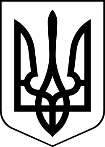 УкраїнаМЕНСЬКА МІСЬКА РАДАЧернігівська область(четверта сесія восьмого скликання) РІШЕННЯ24 березня 2021 року	№89Про затвердження Програми  відшкодування витрат за надання пільг з оплати послуг зв’язку окремим категоріям громадян, які проживають на території Менської міської територіальної громади, на 2021 рік	З метою забезпечення соціального захисту окремих категорій громадян – жителів Менської міської територіальної громади, що мають пільги з оплати послуг зв’язку відповідно до чинного законодавства України, керуючись п.22 ч.1 ст.26 Закону України «Про місцеве самоврядування в Україні», Менська міська радаВИРІШИЛА:Затвердити Програму відшкодування витрат за надання пільг з оплати послуг зв’язку окремим категоріям громадян, які проживають на території  Менської міської територіальної громади, на 2021рік згідно додатку додається). Визначити, що Програма відшкодування витрат за надання пільг з оплати послуг зв’язку окремим категоріям громадян, які проживають на території Менської міської територіальної громади, на 2021рік, застосовується до правовідносин, що виникли з 01 січня 2021 року.Вважати таким, що втратило чинність рішення Менської міської ради від 23.12.2020 № 37 «Про затвердження Програми фінансування наданих пільг з послуг зв’язку пільговим категоріям громадян, що проживають на території Менської територіальної громади, на 2021-2022 роки».Контроль за виконанням Програми покласти на постійну комісію міської ради з питань охорони здоров’я, соціального захисту населення, освіти, культури, молоді, фізкультури і спорту, постійну комісію з питань планування, фінансів, бюджету та соціально-економічного розвитку та заступників міського голови з питань діяльності виконкому Менської міської ради В.В.Прищепу та С.М.Гаєвого. Міський голова	Г.А.ПримаковДодаток  до  рішення 4 сесії Менської міської ради 8 скликання від 24.03.2021 №89 «Про затвердження Програми відшкодування витрат за надання пільг з послуг зв'язку окремим категоріям громадян, що проживають на території Менської міської територіальної громади, на 2021 рік»ПРОГРАМАвідшкодування витрат  за надання пільг з оплати послуг зв’язку окремим категоріям громадян, які проживають на території  Менської міської територіальної громади, на 2021 рік2021 рікЗміст Програми1. Паспорт Програми2. Загальні положення3. Мета та завдання Програми4. Основні напрямки реалізації Програми5. Механізм реалізації Програми6. Фінансове забезпечення виконання Програми8. Очікувані результати виконання ПрограмиПаспорт Програми відшкодування витрат  за надання пільг з оплати послуг зв’язку окремим категоріям громадян, які проживають на території  Менської міської територіальної громади, на 2021 рікЗагальні положенняЗ метою соціального захисту окремих категорій населення, створення умов для реалізації наданих їм державою пільг з послуг зв’язку,  врегулювання механізму компенсаційних виплат за надання таких послуг розроблено  Програму відшкодування витрат  за надання пільг з оплати послуг зв’язку окремим категоріям громадян, які проживають на території  Менської міської територіальної громади,  на 2021 рік (далі - Програма).Мета та завдання  ПрограмиМетою Програми є забезпечення конституційних гарантій на соціальний захист пільгових категорій, що проживають на території Менської міської територіальної громади, покращення становища соціально вразливих верств населення, здійснення компенсації за пільгове користування послугами зв’язку.Головною метою Програми є реалізація державної політики в галузі соціального захисту окремих пільгових категорій громадян шляхом фінансування пільг з послуг зв’язку окремим категоріям громадян. Основним завданням Програми є:- забезпечення надання у Менській міській територіальній громаді  гарантованих  державою пільг із послуг зв’язку окремим категоріям громадян;- проведення відшкодування наданих окремим категоріям громадян  пільг з послуг зв’язку шляхом проведення відповідних розрахунків із ПАТ «Укртелеком».Виконання Програми дасть можливість підвищити ефективність проведення  політики щодо поліпшення якості життя вразливих груп населення, забезпечити надання пільг та соціальних гарантій окремим категоріям громадян, наданих Конституцією та законами України.Основні напрямки реалізації ПрограмиНадання пільг на послуги зв’язку згідно з чинним законодавством, здійснюється ПАТ «Укртелеком», а відшкодування витрат за надані послуги  пільговим категоріям населення здійснюється з бюджету Менської міської територіальної громади.При цьому обсяг фінансування визначається Менською міською радою  під час формування бюджету з урахуванням його фінансових можливостей та може змінюватись в процесі виконання при внесенні змін до нього.Фінансування Програми передбачає оплату наданих послуг у поточному році.Механізм реалізації ПрограмиПрограма визначає механізм здійснення видатків з бюджету Менської міської територіальної громади, щодо проведення відшкодування наданих послуг зв’язку, громадянам, які мають таке право відповідно до Законів України «Про статус ветеранів війни, гарантії їх соціального захисту», «Про статус ветеранів військової служби, ветеранів органів внутрішніх справ, ветеранів Національної поліції і деяких інших осіб та їх соціальний захист», «Про соціальний і правовий захист військовослужбовців та членів їх сімей», «Про охорону дитинства», «Про основні засади соціального захисту ветеранів праці та інших громадян похилого віку в Україні», «Про статус і соціальний захист громадян, які постраждали внаслідок Чорнобильської катастрофи» та які перебувають на обліку в базі Єдиного державного автоматизованого реєстру осіб, які мають право на пільги, відповідно до постанови Кабінету Міністрів України №117 від 29.01.2003 «Про Єдиний державний автоматизований реєстр осіб, які мають право на пільги». Реалізація Програми буде здійснюватися відповідно до Договору про відшкодування витрат за надані телекомунікаційні послуги пільговим категоріям громадян, укладеного в установленому чинним законодавством порядку  між Менською міською радою та ПАТ «Укртелеком». Відшкодування (фінансування) витрат за надані пільги з послуг зв’язку окремим категоріям громадян буде проведено за період з 01 січня 2021 року за рахунок коштів, передбачених у бюджеті Менської міської територіальної громади за відповідним напрямком. ПАТ «Укртелеком», що надає послуги, щомісячно надсилає Менській міській раді розрахунки видатків на відшкодування витрат, пов’язаних з наданням пільг у минулому місяці на паперових та електронних (DBF-файл) носіях.Управління, на підставі надісланого Менською міською радою розрахунку видатків на відшкодування витрат на електронних носіях (DBF-файл),  проводить звіряння інформації, що міститься у Єдиному державному автоматизованому реєстрі осіб, які мають право на пільги, з інформацією, що надано ПАТ «Укртелеком» (DBF-файл). У разі виявлення розбіжностей чи невідповідності даних у розрахунках, вживає заходи щодо їх усунення та письмово інформує Менську міську раду.Менська міська рада вживає заходи щодо запобіганню нецільового використання коштів бюджету Менської міської територіальної громади, шляхом інформування ПАТ «Укртелеком» про виявлені  Управлінням факти безпідставного надання пільг та вимогою забезпечити їх  усунення.	Не пізніше останнього числа місяця, наступного за звітним між Менською міською радою  та ПАТ «Укртелеком» складаються акти звіряння розрахунків за надані  пільги з послуг зв’язку у двох примірниках.Повноваження із забезпечення взаємодії між Менською міською радою та Управлінням соціального захисту населення Корюківської райдержадміністрації і ПАТ «Укртелеком» покладаються на відділ охорони здоров’я та соціального захисту населення Менської міської радиВідшкодування витрат, пов’язаних з наданням пільг, проводиться Менською міською радою згідно з підписаними актами звіряння та розрахунками видатків на відшкодування витрат, пов’язаних з наданням пільг.Фінансове забезпечення виконання ПрограмиФінансове забезпечення Програми здійснюється за рахунок коштів бюджету Менської міської територіальної громади в межах видатків, затверджених на рік за відповідним напрямком, виходячи з фінансових можливостей.Очікувані результати виконання ПрограмиРеалізація Програми дасть можливість забезпечити відшкодування наданих пільг на послуги зв’язку окремим категоріям громадян відповідно до чинних законів України.1.Ініціатор розроблення ПрограмиМенська міська рада2.Дата, номер і назва нормативних документів про необхідність розроблення ПрограмиЗакон України «Про статус ветеранів війни, гарантії їх соціального захисту», Закон України «Про статус ветеранів військової служби, ветеранів органів внутрішніх справ, ветеранів Національної поліції і деяких інших осіб та їх соціальний захист», Закон України «Про статус і соціальний захист громадян, які постраждали внаслідок Чорнобильської катастрофи», Закон України «Про соціальний і правовий захист військовослужбовців та членів їх сімей»,Закон України «Про охорону дитинства»,Закон України «Про основні засади соціального захисту ветеранів праці та інших громадян похилого віку в Україні» 4.Розробник ПрограмиВідділ охорони здоров'я та соціального захисту населення Менської міської ради5.Відповідальний виконавець та розпорядник коштів ПрограмиМенська міська рада, Публічне акціонерне товариство «Укртелеком» в особі Чернігівської філії публічного акціонерного товариства «Укртелеком» (далі - ПАТ «Укртелеком») відповідно та в межах укладеного Договору з Менською міською радою 6.Учасники ПрограмиМенська міська рада, Публічне акціонерне товариство «Укртелеком» в особі Чернігівської філії публічного акціонерного товариства «Укртелеком»(далі - ПАТ «Укртелеком»), Управління соціального захисту населення Корюківської районної державної адміністрації (далі - Управління) - в частині проведення звірки інформації про пільговиків у Єдиному державному автоматизованому  реєстрі осіб, які мають право на пільги7.Термін реалізації Програми2021 рік 8.Перелік бюджетів, які беруть участь у виконанні ПрограмиБюджет Менської міської територіальної громади9.Загальний обсяг фінансових ресурсів, необхідних для реалізації Програми2021 рік – 240,0 тис. грн.